المملكة العربية السعوديةوزارة التعليمالإدارة العامة للتعليم بمنطقةمكتب التعليممدرسةالمملكة العربية السعوديةوزارة التعليمالإدارة العامة للتعليم بمنطقةمكتب التعليممدرسة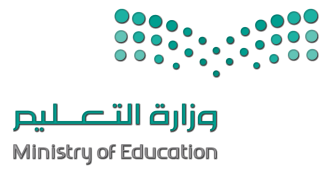  المـــادة : الصـف : الفتــــرة : الزمــــن : أسئلة اختبار الفصل الدراسي الثاني  (سادس  ابتدائي) العام الدراسي 1444/1445هـأسئلة اختبار الفصل الدراسي الثاني  (سادس  ابتدائي) العام الدراسي 1444/1445هـأسئلة اختبار الفصل الدراسي الثاني  (سادس  ابتدائي) العام الدراسي 1444/1445هـأسئلة اختبار الفصل الدراسي الثاني  (سادس  ابتدائي) العام الدراسي 1444/1445هـأسئلة اختبار الفصل الدراسي الثاني  (سادس  ابتدائي) العام الدراسي 1444/1445هـأسئلة اختبار الفصل الدراسي الثاني  (سادس  ابتدائي) العام الدراسي 1444/1445هـأسئلة اختبار الفصل الدراسي الثاني  (سادس  ابتدائي) العام الدراسي 1444/1445هـاسم الطالب/ـه/                                                                            رقم الجلوس/ اسم الطالب/ـه/                                                                            رقم الجلوس/ اسم الطالب/ـه/                                                                            رقم الجلوس/ اسم الطالب/ـه/                                                                            رقم الجلوس/ اسم الطالب/ـه/                                                                            رقم الجلوس/ اسم الطالب/ـه/                                                                            رقم الجلوس/ اسم الطالب/ـه/                                                                            رقم الجلوس/ المصحح:التوقيع:التوقيع:المراجع:المراجع:المراجع:التوقيع:اسم الطالب / ة :                                             الصف : السؤال الأول : ضع / ي  علامة   (  )  أو علامة ( × )  أمام العبارات التالية ؟  1-  يساهم الإحماء في تحسين مرونة العضلات والأربطة وتهيئتها للعمل العضلي ، كما يقوم بدور مهم في تهيئة القلب والجهاز الدوري التنفسي والجهاز العصبي.   (     )القوة العضلية:  هي قدرة العضلات على مواجهة مقاومات خارجية تتميز بارتفاع شدتها. (     ) 3- تتم التهدئة في نهاية النشاط البدني ، وهي لا تمثل جزءاً مهما لأي نشاط بدني. (   ×  )4-  لتجنب حدوث الإصابات ممارسة النشاط البدني في الأماكن الغير المخصصة وعدم التأكد من خلوها من أي حفر أو عوائق.  (   ×  )من الخطوات التعليمية لأداء  تمرير الكرة من الأسفل بالساعدين للأمام وللأعلى  من الوقوف فتحاً ثني الركبتين وميل الجذع للأمام قليلاً ويوزع ثقل الجسم على القدمين بالتساوي. (     ) 6- من الخطوات التعليمية لأداء  تمرير الكرة بالأصابع للأمام وللأعلى مشط القدم الأمامية في محاذاة  كعب القدم الخلفية تقريبا والركبتان مثنيتان قليلاً. (  ×   )القدرة العضلية: هي القوة المميزة بالسرعة وتعرف بأنها قدرة الجسم على إنتاج قوة عضلية تتميز بالسرعة.       (    )عند  أداء مسكة المضرب الآسيوية ) مسكة القلم ) الأصابع الثلاث الأخرى توضع على النصل في الجهة الأمامية. (  ×  )عند  أداء الإرسال بظهر المضرب  يتخذ الطالب/ة وقفة الاستعداد المناسبة لأداء ضربة الإرسال بحيث يكون الكتف الأيمن متوازن مع الكتف الأيسر.(     )عند أداء الضربة الساحقة الخلفية أرجحة اليد إلى الأمام باتجاه الطاولة لضرب الكرة عندما ترتد إلى أعلى ارتداد لها. (     )